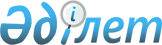 Об утверждении тарифов на сбор, вывоз, утилизацию, переработку и захоронение твердых бытовых отходов по городу Темиртау
					
			Утративший силу
			
			
		
					Решение Темиртауского городского маслихата Карагандинской области от 28 декабря 2017 года № 22/5. Зарегистрировано Департаментом юстиции Карагандинской области 16 января 2018 года № 4577. Утратило силу решением Темиртауского городского маслихата Карагандинской области от 5 мая 2023 года № 4/4
      Сноска. Утратило cилу решением Темиртауского городского маслихата Карагандинской области от 05.05.2023 № 4/4 (вводится в действие по истечении десяти календарных дней после дня его первого официального опубликования).
      В соответствии с подпунктом 2) статьи 19-1 Экологического кодекса Республики Казахстан от 9 января 2007 года, Законом Республики Казахстан от 23 января 2001 года "О местном государственном управлении и самоуправлении в Республике Казахстан", Темиртауский городской маслихат РЕШИЛ:
      1. Утвердить тарифы на сбор, вывоз, утилизацию, переработку и захоронение твердых бытовых отходов по городу Темиртау, согласно приложению.
      2. Настоящее решение вводится в действие по истечении десяти календарных дней после дня его первого официального опубликования. Тарифы на сбор, вывоз, утилизацию, переработку и захоронение твердых бытовых отходов по городу Темиртау
					© 2012. РГП на ПХВ «Институт законодательства и правовой информации Республики Казахстан» Министерства юстиции Республики Казахстан
				
      Председатель сессии

С. Урываев

      Секретарь маслихата

А. Ломакин
Приложение
к решению 22 сессии
Темиртауского городского
маслихата от 28 декабря 2017 года
№ 22/5
Наименование
Наименование
Норма накопления в год м³
Тариф тенге за 1 м³ (с налогом на добавленную стоимость)
Стоимость в месяц (тенге)
Юридические лица
Юридические лица
2036,34
Физические лица
Благоустроенное домовладение (на 1 жителя)
1,65
2036,34
280,00
Физические лица
Неблагоустроенное домовладение (на 1 жителя)
2,15
2036,34
364,84